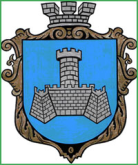 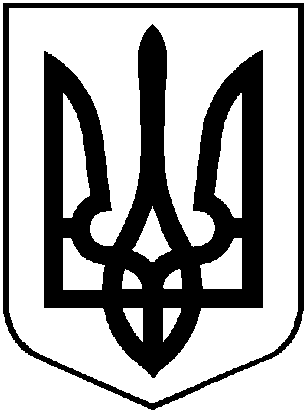 УКРАЇНАХМІЛЬНИЦЬКА    МІСЬКА   РАДАВІННИЦЬКОЇ   ОБЛАСТІВИКОНАВЧИЙ    КОМІТЕТ	РІШЕННЯ			06 грудня 2021 р.		                                                                                  № 631Про порушення клопотання щодоприсвоєння почесного звання України«Мати-героїня» Козлюк О.В.Розглянувши службову записку начальника управління праці та соціального захисту населення Хмільницької міської ради № 09-4550/01-23 від 01.12.2021 року, про порушення клопотання щодо присвоєння почесного звання України «Мати-героїня» Козлюк О.В. за самовіддане виховання та навчання 5 дітей, керуючись Указом Президента України №476/2001 від 29.06.2001 року «Про почесні звання України» (зі змінами) та ст. ст. 39, 59 Закону України «Про місцеве самоврядування в Україні» виконавчий комітет міської радиВ И Р І Ш И В :1.  Звернутись до Вінницької обласної державної адміністрації з клопотанням про присвоєння почесного звання України «Мати-героїня» багатодітній матері Козлюк Оксані Василівні, яка проживає за адресою: м. Хмільник, вул. Лялі Ратушної, буд. 19, Хмільницького району, Вінницької області.2. Доручити управлінню праці та соціального захисту населення Хмільницької міської ради забезпечити супровід процесу розгляду даного питання Вінницькою обласною державною адміністрацією.3. Контроль за виконанням цього рішення покласти на заступника міського голови з питань діяльності виконавчих органів Хмільницької міської ради  Сташка. А.В.Міський голова                                                                 Микола ЮРЧИШИН